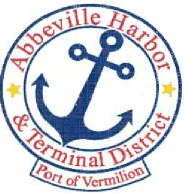                                          P.O. Box 1410, Abbeville, Louisiana • 70511-1410
                                Ph: 337-893-9465 e Fax: 337-898-0751       www.abbevilleharbor.comABBEVILLE HARBOR & TERMINAL DISTRICTAPRIL 26, 20225:00 P.M.AGENDA1.	    CALL MEETING TO ORDER - PRESIDENT PATRICK DUHONA.      ROLL CALL B.      WELCOME & INTRODUCTION OF GUESTS	C.     	APPROVAL OF MINUTES MARCH 29, 2022 REGULAR MEETING 2.          	PUBLIC COMMENT PERIOD ON AGENDA ITEMS LISTED3.	EXECUTIVE DIRECTOR JAY CAMPBELLA.	FINANCIAL DISCLOSURE REMINDER FOR 2021B.	ETHICS TRAINING REMINDERC.	ANNUAL LETTER TO CITY OF ABBEVILLE AND VERMILION PARISH POLICE JURY4.	 	PRIMEAUX, TOUCHET & ASSOCIATES, L.L.C.			A.	HURRICANE LAURA UPDATE REPORT			B.	FRESHWATER BAYOU BY-PASSC.	CONTRACT CHANGE ORDER #1 – VERMILION SHELL & LIMESTONE CO.,                   INC.			D.	APPROVAL OF VERMILION SHELL & LIMESTONE CO. INC. INVOICE			E.	APPROVAL OF INVOICE5.		ATTORNEY ROGER BOYNTON6.		OLD BUSINESS			A.	PROJECTS	1.  	HURRICANE LAURA – INTRACOASTAL CITY BOAT LAUNCH				2.	HURRICANE LAURA – FRESHWATER BAYOU BY-PASS				3.	PORT OF VERMILION – SOUTH SLIP DREDGING				4.	FRESH WATER BAYOU BY-PASS7.		NEW BUSINESSA.	CONSIDERATION OF MOTION TO AMEND OUR REPRESENTATIVE WITH VERMILION ECONOMIC DEVELOPMENT DISTRICT FROM COMMISSIONER CARLTON CAMPELL TO COMMISSIONER PATRICK DUHON AT THE END OF CARLTON CAMPELL’S TERM WITH VERMILION ECONOMIC DEVELOPMENT DISTRICT8.		ADJOURN                      			           	             			  	  In accordance with the Americans with Disabilities Act, if you need special assistance, please contact James W. Campbell at 337-893-9465, describing the assistance that is necessary.Patrick Duhon, President	                                              Carlton Campbell, CommissionerJimmie Steen, Vice President	                                                 Tim Creswell, Commissioner
Bud Zaunbrecher, Secretary-Treasurer            James W. Campbell, Executive Director         Wayne Touchet, Commissioner          